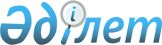 О внесении изменений и дополнений в решение Бурабайского районного маслихата от 24 декабря 2010 года № С-29/1 "О районном бюджете на 2011-2013 годы"
					
			Утративший силу
			
			
		
					Решение Бурабайского районного маслихата Акмолинской области от 23 июня 2011 года № С-33/2. Зарегистрировано Управлением юстиции Бурабайского района Акмолинской области 7 июля 2011 года № 1-19-201. Утратило силу - решением Бурабайского районного маслихата Акмолинской области от 27 марта 2012 года № 5С-2/8      Сноска. Утратило силу - решением Бурабайского районного маслихата Акмолинской области от 27.03.2012 № 5С-2/8.

      В соответствии с пунктом 5 статьи 109 Бюджетного Кодекса Республики Казахстан от 4 декабря 2008 года, статьей 6 Закона Республики Казахстан «О местном государственном управлении и самоуправлении в Республике Казахстан» от 23 января 2001 года Бурабайский районный маслихат РЕШИЛ:



      1. Внести в решение Бурабайского районного маслихата «О районном бюджете на 2011-2013 годы» от 24 декабря 2010 года № С-29/1 (зарегистрировано в реестре государственной регистрации нормативных правовых актов № 1-19-189, опубликовано 20 января 2010 года в районной газете «Бурабай», 20 января 2010 года в районной газете «Луч») следующие изменения и дополнения:

      пункт 1 изложить в новой редакции:

      «1) доходы - 5142214,3 тысяч тенге, в том числе:

      налоговые поступления - 1505105,0 тысяч тенге;

      неналоговые поступления - 36083,0 тысяч тенге;

      поступления от продажи основного капитала - 382724,3 тысяч тенге;

      поступления трансфертов - 3218302,0 тысяч тенге;

      2) затраты - 5195648,6 тысяч тенге;

      3) чистое бюджетное кредитование - 52696,0 тысяч тенге, в том числе:

      бюджетные кредиты - 93111,0 тысяч тенге;

      погашение бюджетных кредитов – 40415,0 тысяч тенге;

      4) сальдо по операциям с финансовыми активами –0,0 тысяч тенге:

      приобретение финансовых активов – 0,0 тысяч тенге;

      поступления от продажи финансовых активов государства –0,0 тысяч тенге;

      5) дефицит (профицит) бюджета - -106130,3 тысяч тенге;

      6) финансирование дефицита (использование профицита) бюджета -106130,3 тысяч тенге».

      в пункте 3:

      подпункт 1):

      дополнить абзацами шестым, седьмым следующего содержания:

      «на обеспечение стабильной работы теплоснабжающих предприятий в сумме 20000,0 тысяч тенге»;

      «на разработку и корректировку генеральных планов и проектов детальной планировки населенных пунктов в сумме 17700,0 тысяч тенге».

      подпункт 4):

      дополнить абзацем седьмым следующего содержания:

      «на развитие инженерно-коммуникационной инфраструктуры в рамках Программы занятости 2020 в сумме 22478,0 тысяч тенге».

      подпункт 6):

      дополнить абзацем вторым следующего содержания:

      «бюджетные кредиты из республиканского бюджета на строительство и (или) приобретение жилья в рамках Программы занятости 2020 в сумме 65515,0 тысяч тенге».



      2. Приложение 1 к указанному решению Бурабайского районного маслихата изложить в новой редакции согласно приложению к настоящему решению.



      3. Настоящее решение вступает в силу со дня государственной регистрации в Департаменте юстиции Акмолинской области и вводится в действия с 1 января 2011 года.      Председатель XXXIII

      сессии районного маслихата                 П.Проскурин      Секретарь районного

      маслихата                                  Г.Марченко      «СОГЛАСОВАНО»      Аким Бурабайского района                   В.Балахонцев      Начальник государственного

      учреждения «Отдел экономики

      и финансов Бурабайского района             В.Корнеева

Приложение к решению

Бурабайского районного

маслихата от 23 июня

2011 года № С-33/2Приложение 1 к решению

Бурабайского районного

маслихата от 24 декабря

2010 года № С-29/1 Бюджет Бурабайского района на 2011 год
					© 2012. РГП на ПХВ «Институт законодательства и правовой информации Республики Казахстан» Министерства юстиции Республики Казахстан
				КатегорияКатегорияКатегорияКатегорияСуммаКлассКлассКлассСуммаПодклассПодклассСумма123451. Доходы5142214,31НАЛОГОВЫЕ ПОСТУПЛЕНИЯ1505105,0101Подоходный налог146866,01012Индивидуальный подоходный налог146866,0103Социальный налог732333,01031Социальный налог732333,0104Налоги на собственность531857,01041Налоги на имущество313397,01043Земельный налог100501,01044Налог на транспортные средства116424,01045Единый земельный налог1535,0105Внутренние налоги на товары, работы и услуги81952,01052Акцизы13800,01053Поступления за использование природных и других ресурсов21242,01054Сборы за ведение предпринимательской и профессиональной деятельности39435,01055Налог на игорный бизнес7475,0108Обязательные платежи, взимаемые за совершение юридически значимых действий и(или) выдачу документов уполномоченными на то государственными органами или должностными лицами12097,01081Государственная пошлина12097,01081Государственная пошлина, взимаемая за выдачу на территории Республики Казахстан визы к паспортам иностранцев и лиц без гражданства или заменяющим их документам на право выезда из Республики Казахстан и въезда в Республику Казахстан0,02НЕНАЛОГОВЫЕ ПОСТУПЛЕНИЯ36083,0201Доходы от государственной собственности4884,62011Поступления части чистого дохода государственных предприятий268,03Дивиденды на государственные пакеты акций, находящиеся в государственной собственности0,02015Доходы от аренды имущества, находящегося в государственной собственности4616,02017Вознаграждения по кредитам, выданным из государственного бюджета0,6202Поступления от реализации товаров (работ, услуг) государственными учреждениями, финансируемыми из государственного бюджета185,02021Поступления от реализации товаров (работ, услуг) государственными учреждениями, финансируемыми из государственного бюджета185,02031Поступления денег от проведения государственных закупок,организуемых государственными учреждениями,финансируемыми из местного бюджета0,0204Штрафы, пени, санкции, взыскания, налагаемые государственными учреждениями, финансируемыми из государственного бюджета, а также содержащимися и финансируемыми из бюджета (сметы расходов) Национального Банка Республики Казахстан29132,42041Штрафы, пени, санкции, взыскания, налагаемые государственными учреждениями, финансируемыми из государственного бюджета, а также содержащимися и финансируемыми из бюджета (сметы расходов) Национального Банка Республики Казахстан, за исключением поступлений от организаций нефтяного сектора29132,4206Прочие неналоговые поступления1881,02061Прочие неналоговые поступления1881,03ПОСТУПЛЕНИЯ ОТ ПРОДАЖИ ОСНОВНОГО КАПИТАЛА382724,3301Продажа государственного имущества, закрепленного за государственными учреждениями283300,03011Продажа государственного имущества, закрепленного за государственными учреждениями283300,0303Продажа земли и нематериальных активов99424,33031Продажа земли99229,33032Продажа нематериальных активов195,04ПОСТУПЛЕНИЯ ТРАНСФЕРТОВ3218302,0402Трансферты из вышестоящих органов государственного управления3218302,04022Трансферты из областного бюджета 3218302,04022Целевые текущие трансферты249987,04022Целевые трансферты на развитие2083338,04022Субвенции884977,0Функциональная группаФункциональная группаФункциональная группаФункциональная группаФункциональная группаСуммаФункциональная подгруппаФункциональная подгруппаФункциональная подгруппаФункциональная подгруппаСуммаАдминистратор бюджетных программАдминистратор бюджетных программАдминистратор бюджетных программСуммаПрограммаПрограммаСумма123456II. Затраты5195648,601Государственные услуги общего характера169971,01Представительные, исполнительные и другие органы, выполняющие общие функции государственного управления144554,0112Аппарат маслихата района (города областного значения)11281,0001Услуги по обеспечению деятельности маслихата района (города областного значения)11281,0122Аппарат акима района (города областного значения)55666,0001Услуги по обеспечению деятельности акима района (города областного значения)43666,0003Капитальные расходы государственных органов12000,0123Аппарат акима района в городе, города районного значения, поселка, аула (села), аульного (сельского) округа77607,0001Услуги по обеспечению деятельности акима района в городе, города районного значения, поселка, аула (села), аульного (сельского) округа77607,02Финансовая деятельность5812,0459Отдел экономики и финансов района (города областного значения)5812,0003Проведение оценки имущества в целях налогооблажения1517,0004Организация работы по выдаче разовых талонов и обеспечение полноты сбора сумм от реализации разовых талонов4295,09Прочие государственные услуги общего характера19605,0459Отдел экономики и финансов района (города областного значения)19605,0001Услуги по реализации государственной политики в области формирования и развития экономической политики,

государственного планирования, исполнения бюджета и управления коммунальной собственностью района (города областного значения)19605,002Оборона1495,01Военные нужды1495,0122Аппарат акима района (города областного значения)1495,0005Мероприятия в рамках исполнения всеобщей воинской обязанности1495,003Общественный порядок, безопасность, правовая, судебная, уголовная-

исполнительная деятельность3313,01Правоохранительная деятельность3313,0458Отдел жилищно-

коммунального хозяйства, пассажирского транспорта и автомобильных дорог района (города областного значения)3313,0021Обеспечение безопасности дорожного движения в населенных пунктах3313,04Образование2022579,01Дошкольное воспитание и обучение189044,0464Отдел образования района (города областного значения)189044,0009Обеспечение деятельности организаций дошкольного воспитания и обучения171120,0021Увеличение размера доплаты за квалификационную категорию учителям школ и воспитателям дошкольных организаций образования17924,02Начальное, основное среднее и общее среднее образование1758412,0123Аппарат акима района в городе, города районного значения, поселка, аула (села), аульного (сельского) округа2648,0005Организация бесплатного подвоза учащихся до школы и обратно в аульной (сельской) местности2648,0464Отдел образования района (города областного значения)1755764,0003Общеобразовательное обучение1702685,0006Дополнительное образование для детей 53079,09Прочие услуги в области образования75123,0464Отдел образования района (города областного значения)75123,0001Услуги по реализации государственной политики на местном уровне в области образования9019,0004Информатизация системы образования в государственных учреждениях образования района (города областного значения)5591,0005Приобретение и доставка учебников, учебно-

методических комплексов для государственных учреждений образования района (города областного значения)13405,0007Проведение школьных олимпиад, внешкольных мероприятий и конкурсов районного (городского) масштаба2380,0015Ежемесячные выплаты денежных средств опекунам (попечителям) на содержание ребенка сироты (детей-сирот), и ребенка (детей), оставшегося без попечения родителей28728,0020Обеспечение оборудованием, программным обеспечением детей-инвалидов, обучающихся на дому16000,006Социальная помощь и социальное обеспечение117069,02Социальная помощь96095,0451Отдел занятости и социальных программ района (города областного значения)96095,0002Программа занятости16815,0005Государственная адресная социальная помощь2297,0006Жилищная помощь5029,0007Социальная помощь отдельным категориям нуждающихся граждан по решениям местных представительных органов9435,0010Материальное обеспечение детей-инвалидов, воспитывающихся и обучающихся на дому1550,0014Оказание социальной помощи нуждающимся гражданам на дому30497,0016Государственные пособия на детей до 18 лет10756,0017Обеспечение нуждающихся инвалидов обязательными гигиеническими средствами и предоставление услуг специалистами жестового языка, индивидуальными помощниками в соответствии с индивидуальной программой реабилитации инвалида9536,0023Обеспечение деятельности центров занятости10180,09Прочие услуги в области социальной помощи и социального обеспечения20974,0451Отдел занятости и социальных программ района (города областного значения)20974,0001Услуги по реализации государственной политики на местном уровне в области обеспечения занятости и реализации социальных программ для населения20214,0011Оплата услуг по зачислению, выплате и доставке пособий и других социальных выплат360,0021Капитальные расходы государственных органов400,007Жилищно-коммунальное хозяйство176001,31Жилищное хозяйство49586,3458Отдел жилищно-

коммунального хозяйства, пассажирского транспорта и автомобильных дорог района (города областного значения)600,0031Изготовление технических паспортов на объекты кондоминиумов600,0467Отдел строительства района (города областного значения)48986,3003Строительство жилья0,0004Развитие, обустройство и (или) приобретение инженерно-

коммуникационной инфраструктуры3247,1019Строительство жилья23261,2022Развитие инженерно-

коммуникационной инфраструктуры в рамках Программы занятости 202022478,02Коммунальное хозяйство79199,0458Отдел жилищно-

коммунального хозяйства, пассажирского транспорта и автомобильных дорог района (города областного значения)42999,0011Обеспечение бесперебойного снабжения малых городов20000,0012Функционирование системы водоснабжения и водоотведения22999,0467Отдел строительства района (города областного значения)36200,0005Развитие коммунального хозяйства36200,03Благоустройство населенных пунктов47216,0123Аппарат акима района в городе, города районного значения, поселка, аула (села), аульного

(сельского) округа23610,0008Освещение улиц населенных пунктов23450,0009Обеспечение санитарии населенных пунктов160,0011Благоустройство и озеленение населенных пунктов0,0458Отдел жилищно-

коммунального хозяйства, пассажирского транспорта и автомобильных дорог района (города областного значения)23606,0015Освещение улиц в населенных пунктах407,0016Обеспечение санитарии населенных пунктов13000,0017Содержание мест захоронений и захоронение безродных616,0018Благоустройство и озеленение населенных пунктов9583,008Культура, спорт, туризм и информационное пространство107827,01Деятельность в области культуры37396,0455Отдел культуры и развития языков района (города областного значения)37396,0003Поддержка культурно-

досуговой работы37396,02Спорт8235,0465Отдел физической культуры и спорта района (города областного значения)8235,0006Проведение спортивных соревнований на районном (города областного значения) уровне8235,03Информационное пространство48214,0455Отдел культуры и развития языков района (города областного значения)35686,0006Функционирование районных (городских) библиотек28911,0007Развитие государственного языка и других языков народа Казахстана6775,0456Отдел внутренней политики района (города областного значения)12528,0002Услуги по проведению государственной информационной политики через газеты и журналы 8970,0005Услуги по проведению государственной информационной политики через телерадиовещание3558,09Прочие услуги по организации культуры, спорта, туризма и информационного пространства13982,0455Отдел культуры и развития языков района (города областного значения)4340,0001Услуги по реализации государственной политики на местном уровне в области развития языков и культуры4340,0456Отдел внутренней политики района (города областного значения)4799,0001Услуги по реализации государственной политики на местном уровне в области информации, укрепления государственности и формирования социального оптимизма граждан4799,0465Отдел физической культуры и спорта района (города областного значения)4843,0001Услуги по реализации государственной политики на местном уровне в сфере физической культуры и спорта4593,0004Капитальные расходы государственных органов250,009Топливно-энергетический комплекс и недропользование1986992,99Прочие услуги в области топливно-энергетического комплекса и недропользования1986992,9467Отдел строительства района (города областного значения)1986992,9009Развитие теплоэнергетической системы1986992,910Сельское, водное, лесное, рыбное хозяйство, особо охраняемые природные территории, охрана окружающей среды и животного мира, земельные отношения.311294,41Сельское хозяйство17370,4459Отдел экономики и финансов района (города областного значения)4109,4099Реализация мер социальной поддержки специалистов социальной сферы сельских населенных пунктов за счет целевого трансферта из республиканского бюджета4109,4462Отдел сельского хозяйства района (города областного значения)7555,0001Услуги по реализации государственной политики на местном уровне в сфере сельского хозяйства7555,0473Отдел ветеринарии района (города областного значения)5706,0001Услуги по реализации государственной политики на местном уровне в сфере ветеринарии5706,02Водное хозяйство264500,0467Отдел строительства района (города областного значения)264500,0012Развитие объектов водного хозяйства264500,06Земельные отношения16066,0463Отдел земельных отношений района (города областного значения)16066,0001Услуги по реализации государственной политики в области регулирования земельных отношений на территории района (города областного значения)7646,0004Организация работ по зонированию земель8420,09Прочие услуги в области сельского, водного, лесного, рыбного хозяйства, охраны окружающей среды и земельных отношений13358,0473Отдел ветеринарии района (города областного значения)13358,0011Проведение противоэпизоотических мероприятий13358,011Промышленность, архитектурная, градостроительная и строительная деятельность37667,02Архитектурная, градостроительная и строительная деятельность37667,0467Отдел строительства района (города областного значения)5654,0001Услуги по реализации государственной политики на местном уровне в области строительства5654,0468Отдел архитектуры и градостроительства района (города областного значения)32013,0001Услуги по реализации государственной политики в области архитектуры и градостроительства на местном уровне 6897,0003Разработка схем градостроительного развития территории района и генеральных планов населенных пунктов25116,012Транспорт и коммуникации187660,01Автомобильный транспорт187660,0458Отдел жилищно-

коммунального хозяйства, пассажирского транспорта и автомобильных дорог района (города областного значения)187660,0022Развитие транспортной инфраструктуры45160,0023Обеспечение функционирования автомобильных дорог142500,013Прочие46936,03Поддержка предпринимательской деятельности и защита конкуренции5000,0469Отдел предпринимательства района (города областного значения)5000,0001Услуги по реализации государственной политики на местном уровне в области развития предпринимательства и промышленности 5000,09Прочие41936,0458Отдел жилищно-

коммунального хозяйства, пассажирского транспорта и автомобильных дорог района (города областного значения)7936,0001Услуги по реализации государственной политики на местном уровне в области жилищно-

коммунального хозяйства, пассажирского транспорта и автомобильных дорог 7936,0459Отдел экономики и финансов района (города областного значения)34000,0012Резерв местного исполнительного органа района (города областного значения)34000,0023Оказание содействия экономическому развитию регионов и системы расселения населения в рамках программы «Развитие регионов"0,014Обслуживание долга5376,101Обслуживание долга5376,1459Отдел экономики и финансов района (города областного значения)5376,1021Обслуживание долга местных исполнительных органов по выплате вознаграждений и иных платежей по займам из областного бюджета5376,115Трансферты21466,91Трансферты21466,9459Отдел экономики и финансов района (города областного значения)21466,9006Возврат неиспользованных (недоиспользованных) целевых трансфертов21466,9III. Чистое бюджетное кредитование52696,0Бюджетные кредиты93111,07Жилищно-коммунальное хозяйство65515,01Жилищное хозяйство65515,0467Отдел строительства района (города областного значения)65515,0020Приобретие жилья65515,010Сельское, водное, лесное, рыбное хозяйство, особо охраняемые природные территории, охрана окружающей среды и животного мира, земельные отношения.27596,01Сельское хозяйство27596,0459Отдел экономики и финансов района (города областного значения)27596,0018Бюджетные кредиты для реализации мер социальной поддержки специалистов социальной сферы сельских населенных пунктов27596,05Погашение бюджетных кредитов40415,001Погашение бюджетных кредитов40415,01Погашение бюджетных кредитов выданных из государственного бюджета40415,011Погашение бюджетных кредитов выданных из местного бюджета до 2005 года юридическим лицам40000,013Погашение бюджетных кредитов, выданных из местного бюджета физическим лицам415,0IV. Сальдо по операциям с финансовыми активами 0,0V. Дефицит бюджета -106130,3VI. Финансирование дефицита бюджета106130,37Поступление займов93111,001Внутренние государственные займы93111,02Договоры займа93111,03Займы, получаемые местным исполнительным органом района (города областного значения)93111,016Погашение займов283715,001Погашение займов283715,0459Отдел экономики и финансов района (города областного значения)283715,0005Погашение долга местного исполнительного органа перед вышестоящим бюджетом283715,08Используемые остатки бюджетных средств296734,31Свободные остатки бюджетных средств296734,3